Цель проекта:  Формирование представления о соли , путем наблюдений и экспериментирования.Для детей: изучить исторические сведения о соли;узнать о значении соли в жизни человека; познакомиться  и использовать необходимые меры безопасности и защиты при проведении опытов; провести опыты с солью;проанализировать полученные результаты.     Для педагога: Способствовать познавательно - исследовательской активности детей. Тип проекта: познавательно-исследовательский, групповой.Продолжительность проекта: краткосрочный (1 неделя).Участники проекта: дети подготовительной группы, воспитательЭтапы реализации проекта:1-й этап - подготовительный этап:Беседа с детьми «Что мы знаем о соли?».Разработка проекта. Определение актуальности, цели и задач проекта.Подбор познавательной, художественной, научной и методической литературы.2-й этап – основной этап:Изучение с детьми познавательной, художественной и научной литературы.Сбор образцов соли (морская, каменная, поваренная)Знакомство с загадками, пословицами и поговорками про сольОпытно-экспериментальная деятельность. 3-й этап - заключительный этап:обобщение результатов работы в форме закрепления полученных знаний;презентация проекта.Мероприятия по реализации проектаПознавательно- речевое развитиеБеседа: История возникновения соли»«Что такое соль и для чего она нужна?»Тематические занятия:Тема: «Волшебница соль».Экспериментальная деятельностьОпыты: «Соль не имеет запаха, на вкус - соленая»;«Соль – это кристаллы»;«Соль растворяется в воде»;«Плавающее яйцо»;«Выращивание кристаллов»«Опыт с кубиками льда»«Соль – чистящее средство».      3. Чтение познавательной, художественной, научной и методической литературы.Художественно-эстетическое развитиеМастер класс«Радужная соль».Заключение : В ходе исследовательской работы изучая исторические факты, дети выяснили много интересного о соли: насколько ценным был этот минерал (даже ценнее золота), на который мы сегодня почти не обращаем внимания; узнали много нового об особенностях соли, ее свойствах и качествах. Самостоятельно провели несколько интересных опытов с солью, познакомились с одним из способов выращивание кристаллов. Красили соль гуашью и декорировали ими баночки. Благодаря выполненной работе, мы утверждаем, что соль действительно не только необходимый продукт, но и интересный материал для опытов и творчества. Оказалось, что  она интересно волшебная!            Познавательно-исследовательская деятельностьКонспект занятия для детей подготовительной группы.Тема: «Волшебница соль».Интеграция образовательных областей: познавательное развитие, социально-коммуникативное развитие, художественно-эстетическое развитие, физическое развитие.Задачи:изучить исторические сведения о соли;узнать о значении соли в жизни человека; познакомиться  и использовать необходимые меры безопасности и защиты при проведении опытов; провести опыты с солью;проанализировать полученные результаты. Материалы и оборудование:  соль, ложки, блюдца, стеклянные баночки, сырые яйца, стаканы с водой (горячая, холодная), кубики льда, мяч.Ход занятия:1 частьВоспитатель загадывает загадку про соль.Без нее, ребята, повар просто как без рук,И становится вся пища не съедобной вдруг!Если в ранку попадет – испытаешь боль.Вы, конечно, догадались сразу. Это…(СОЛЬ)(Дети отгадывают загадку).2 часть«Путешествие в прошлое»Воспитатель рассказывает интересные факты из истории происхождения соли.Происхождение слова соль связано с Солнцем: старинное славянское название Солнца – Солонь.«Хлеб – соль!» – так на Руси встречали гостей. Это – пожелание добра. Наши предки верили, что соль защищает от враждебных сил.Соль – это символ дружбы. «Делить хлеб и соль» – значит дружить.В далёкие времена соль считалась драгоценностью, ценилась, как золото. Её хранили в особых ларцах, меняли на товары, даже на землю. С солью связано множество суеверий и примет, одна из самых известных: просыпать соль – дурная примета. Много-много лет назад водилась соль не в каждом доме. Выставляли её на стол только для самых дорогих гостей. Если же гость ее случайно или, хуже того, специально просыпал — это считалось неуважением к хозяевам. Вот отсюда и пошла примета: если рассыпать соль, то это приведет к ссоре, к неудаче.8 тысяч лет люди используют соль в пище. Любому пищевому продукту можно найти замену, даже хлебу, без многих удаётся обойтись. Без соли – нет. Приготовленная пища, любое растение, молочные продукты – всё содержит соль. Суточная норма потребления соли 5 – 6 граммов (примерно 1 чайная ложка). Человек может выдержать без соли не более десяти суток, так как прекращается пищеварение. Старая русская пословица «Без соли не проживёшь» справедлива и в наши дни.(Дети слушают, обсуждают материал, беседуют с воспитателем).З часть Воспитатель: Давайте с вами вспомним пословицы о соли.(Дети рассказывают пословицы о соли, объясняют значение одной пословицы на выбор)Без соли и хлеб не естся, без соли и стол кривой.Без соли, без хлеба - худа беседа.Соли не жалей, так и есть веселей. 5 частьФизминуткаДавайте поиграем в игру «Море волнуется…».Море волнуется раз,Море волнуется два,Море волнуется три,Морская фигура в виде акулы замри (1)Морская фигура в виде капитана корабля замри (2)Морская фигура в виде медузы замри (3)Отдохнули?6 частьВоспитатель: Ребята, я хочу вас пригласить в лабораторию «Любознайка». А чтобы в неё попасть нужно вспомнить правила работы в лаборатории. (Дети вспоминают и проговаривают правила поведения в лаборатории). При работе с солью надо соблюдать правила безопасности: не трогать руками глаза;если на коже есть ранки, стараться, чтобы соль не попадала в них.С чего начались наши исследования? Сначала мы изучили свойства и качества соли. Выяснили, что соль на вкус соленая, белого цвета, не имеет запаха, сыпучая. Опыт №1В стакан с водой насыпали  ложку соли и перемешали. Что произошло? Соль «исчезла»? Нет, она растворилась. Попробовали воду на вкус. Она стала соленой.   Соль используется при приготовлении пищи для улучшения вкусовых качеств.Опыт №2Соль в воде разной температуры.
Мы взяли по одному стакану холодной и горячей водой. И положили в каждый из них по одной столовой ложке соли «с горкой».
Вода в стаканах помутнела. Но вот в стакане с горячей водой соль растворилась быстрее, и вода была почти прозрачной. А в стакане с холодной водой соль упала на дно, сама же вода долго оставалась мутной.Вывод: в горячей воде соль растворяется быстрее.Опыт №3Водоплавающее яйцо.
А теперь проверим, как солёная вода будет выталкивать предметы на поверхность! Для проведения опыта нам понадобится: 2 сырых яйца, 2 ёмкости с водой, несколько столовых ложек соли. Положим одно сырое яйцо в ёмкость с чистой водопроводной водой. Что с ним произошло? Яйцо опустилось на дно. Растворим во втором сосуде с водой соль и опустим яйцо в солёную воду. Яйцо осталось плавать на поверхности воды! 
Вывод: Соль действительно выталкивает предметы из воды. Чем больше соли в воде, тем сложнее в ней утонутьОпыт №4Соль - чистящее средство.
Мы взяли грязный бокал насыпали на губку немного соли и помыли бокал. Он стал чистым, даже блестел.
Вывод: С помощью соли можно мыть посуду.Опыт №5 Кубики льда.В одну тарелку налили обычную воду. А в другую соленую, затем положили в них кубики льда. Что же будет дальше?Как видно, в несоленой воде кубики льда через 30 секунд остались почти в прежнем состоянии.Вывод: соль в воде затрудняет процесс замерзания. 7 частьВыращивание кристалловКристалл - это твердая порода, состоящая из меленьких трехмерных фигур. Для опыта нам понадобились несколько банок с соленой водой, нить, привязанная к карандашу. Поместили нить в банку и стали наблюдать. Через 5 дней образовались кристаллы соли на нитке и карандаше.8 частьМастер – класс Радуга в банке Для этой поделки нам понадобились соль, стеклянная банка, гуашь цветная. Мы смешали каждый цвет с солью. 9 частьИгра «Что мы знаем о соли» (для закрепления материала).(Дети передают друг другу мяч и делятся полученными знаниями о соли).-Можно ли сказать про соль, что она – волшебница? Почему? (Ответы детей) Что мы делали с солью? Что вы нового узнали? Действительно, соль растворяется в воде, удерживает предметы, окрашивается в разные цвета, с помощью соли можно делать разные поделки. Поэтому соль - волшебница!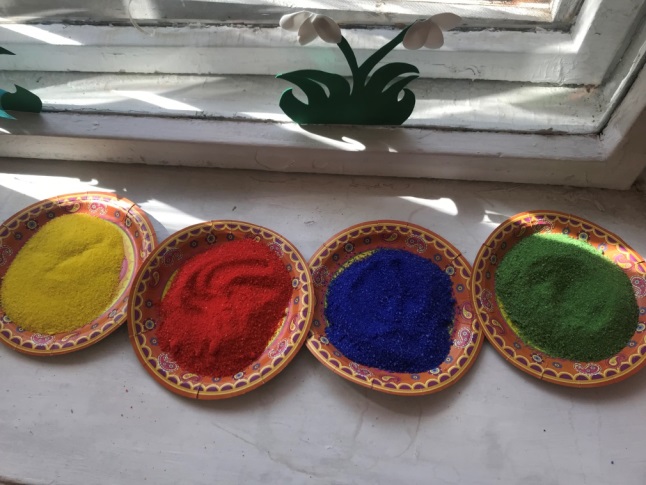 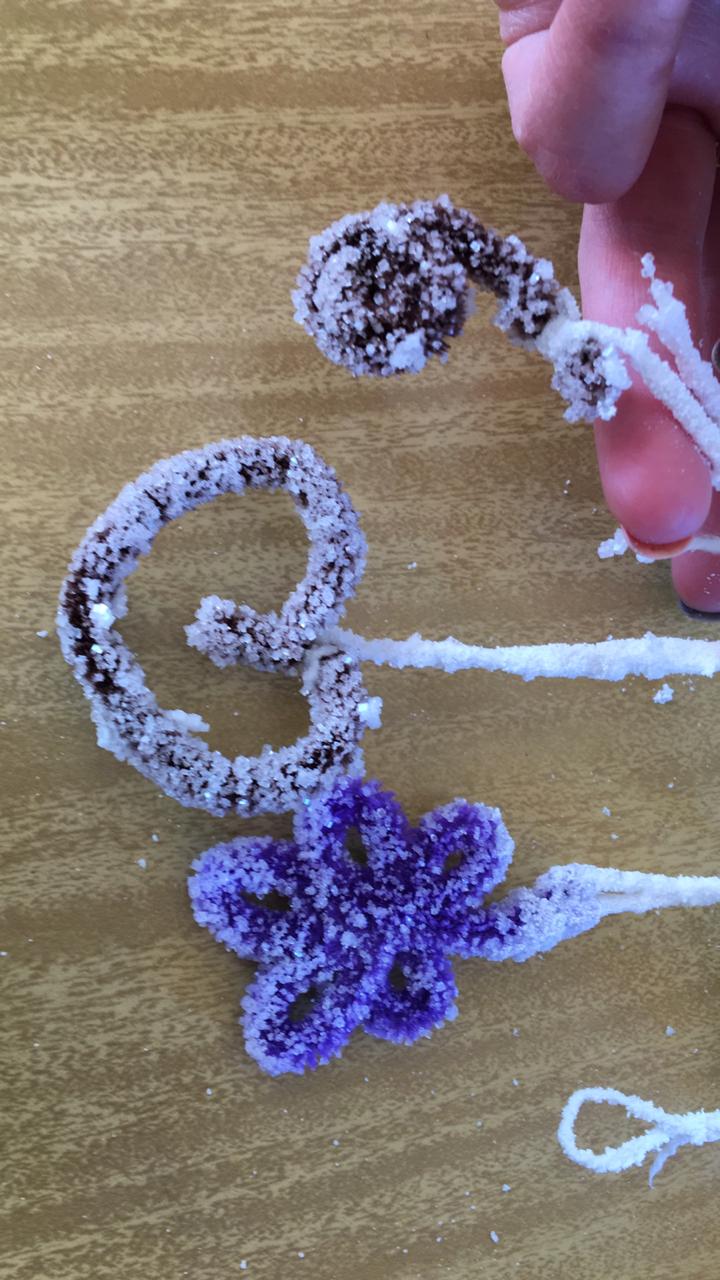 Соль в народном творчестве(загадки, пословицы, афоризмы, легенды, сказки)Какая нота и продукт называются одинаково? 

И не красива, и не вкусна, 
А без неё не проживёшь.В воде родится, 
А воды боится. 

В воде родилась, в огне крестилась,
Как на воду пала, так и пропала.В воде родится, да воды боится.Меня не едят,
Но и без меня мало едят.Меня одну не едят,
А без меня мало едят.Одну меня не едят,
А без меня редко едят.Отдельно — я не так вкусна,
Но в пище — каждому нужна.Мясо любит и капуста,
Помидор, арбуз и сало,
Огурец, растёт что густо.
Может, хватит или мало?В земле родится,
На солнце вырастает,
В воде умирает.Родился в воде, растет на огне,
Мать увядает, опять умирает.Белый камень из горы
Всегда стоит на столе.
Кто его не ест,
Тот вкуса не знае
Что в избе за белая Марья?Родилась я в водеИ по вкусу будут мне:Мясо, рыба и капуста,Помидор, арбуз и сало,Огурец, растёт что густо.Может, хватит или мало?В земле родитсяНа солнце вырастает,В воде умирает.Этот камень можно есть,Он в слезах и поте есть.Не вкусна в борще фасольЕсли пожалели … (СОЛЬ).Рассказать обо мне хоть немножко позволь.У меня на Земле очень важная роль:Я от порчи храню сало, овощи, рыбу.В море есть я в воде, а в земле лежу - глыбой,Без меня суп - не суп, и салат - не салат,Нет меня - и невкусно, и повар не рад.В рану, глаз попаду - будет едкая боль.Как назвали меня, догадался ты? ...(СОЛЬ).Без нее, ребята, повар просто как без рук,И становится вся пища не съедобной вдруг!Если в ранку попадет – испытаешь боль.Вы, конечно, догадались сразу. Это…(СОЛЬ)Хоть неприметна я всегда,Но без меня никак нельзя - Когда варится еда,Чтоб была она вкусна,Меня в меру, чур бери,Только сильно не ... (СОЛИ)Пословицы, поговорки, афоризмы про сольСколько ни думай, а лучше хлеба-соли не придумаешь.Хлеб-соль и разбойника убивает (смиряет).Хлеб да соль – всему голова.Щи капустою пригожи, а солью вкусны.Солью сыт не будешь; думою горя не размыкаешь.Хлеб соль ешь, а правду режь.Хлеб, соль, да вода – молодецкая еда.Хлеб да соль вам, милости просим.Хлеб-соль вместе, табачок — врозь.Хлеб да соль — едим свой, а ты рядом стой.Разговоры большие, а хлеб-соль маленькие.Речь без пословицы, все равно, что еда без соли.Сердись, бранись, дерись, а за хлебом-солью сходись.Милости просим, а хлеб-соль по-старинному.Хлеб-соль не бранит.Без соли, что без воли: жизнь не проживешь.Без соли невкусно, а без хлеба несытно.Без соли и хлеба не естся, без соли и стол кривой.Без соли, без хлеба худо беседа.Без хлеба не сытно, без соли не сладко.Спасибо тому, кто поит и кормит, и в двое тому, кто хлеб-соль помнит.Пуд соли вместе съесть.Соли не жалей, так есть веселей.Соли нету, так и слова нету.Живём — не тужим; хлеб едим, а иногда и подсаливаем.Хлеб-соль — отплатное дело.За хлеб-соль не платят, кроме спасибо.Кто за хлеб-соль берет со странного, у того спорыньи в дому не будет.Хлеб хлебу брат (о хлебосольстве).За хлебом-солью все добро.От хлеба-соли и царь не отказывается.Недосол на столе, пересол на спине.За хлебом-солью каждая шутка хороша.Щепотка соли делает сахар слаще.Без хлеба, без соли никто не обедает.Без хлеба, без соли худая беседа.Помяни соль, чтоб дали хлеба.Хлеб-соль платежом красна.Хлеб-соль – заемное дело.Хлеб да соль и обед пошел.Так, солона, что в пот бросает.От хлеба-соли не отказываются.После хлеба - соли 7 часов отдыхать.От пресной еды и бары хворают.Соль дороже золота(словацкая сказка)Жил-был король и было у него три дочери.Пуще глаза он их берег, а когда подошла старость, и волосы снежком припорошило, стал подумывать, которой же из трех быть после его смерти королевой? Все три пригожи, все отцовскому сердцу любезны. Наконец решил: пускай та из дочерей трон наследует, которая его больше всех любит. Позвал он дочерей и говорит:– Стар я стал, дочери мои, не знаю, сколько суждено прожить.Пора одну из вас на трон прочить. Но чтоб выбрать по справедливости, хочу знать, как вы меня любите. Отвечай, старшая дочь, как ты своего отца любишь?– О, мой отец, люблю вас больше, чем золото, – целуя батюшкину руку, вскричала старшая дочь.– Добро! А теперь говори ты, дочь моя средняя!– О, дорогой отец! Люблю я вас как свой девичий венец! – кинулась отцу на шею средняя дочь.– Добро! А ты, моя доченька младшая, ты-то как меня любишь?– Я, батюшка, люблю вас, как соль любят! – отвечала Марушка, ласково глядя на отца.– Ах ты, негодница, – накинулись на нее сестрицы, – сравнивать отца с солью!– Да, я люблю его, как соль, – повторила Марушка и еще нежнее поглядела на отца.Отец разгневался не на шутку. Как можно сравнивать родителя с какой-то ничтожной солью, которую каждый в щепоть берет и сыплет!– Убирайся с глаз моих долой! Коль у тебя ко мне любви не более чем к соли! Когда наступят такие времена, что соль станет дороже золота, тогда и возвращайся, я сделаю тебя королевой! – крикнул король.Марушка от горя словечка сказать не может. Но приказ отцовский для нее закон. Собрала свои немудреные пожитки и подалась, куда глаза глядят. Долго она шла, не разбирая пути-дороги, пока не добралась, наконец, до темного леса. Вдруг, откуда ни возьмись, появилась на лесной опушке старая женщина.– Марушка! Куда путь держишь? Головку повесила, глядишь невесело? Зачем тебе про то знать, бабушка? Ведь помочь мне нельзя! – отвечает ей Марушка.– Ты, девонька, говори, а я послушаю, может что и присоветую, иль ты того не знаешь, что седая голова на советы мудра!Поведала Марушка старой женщине свое горе. «Ничего, – говорит, – мне теперь не надобно, лишь дожить до того дня, когда отец поймет, как сильно я его люблю».По правде говоря, старая женщина и сама все про Марушку знала, ведь была она не простая старушка, а мудрая вещунья! Но ничего она девушке не сказала, а к себе на службу позвала. Марушка обрадовалась. Будет где голову преклонить. Будет кому свою печаль поведать. И пошла она вслед за бабушкой. Пришли они в избушку за лесистыми горами. Старая женщина покормила девушку, чем могла. И то! Марушку уже голод да жажда мучат.– Теперь не ленись, принимайся за работу. Умеешь ли ты прясть да нитки сучить, да ткать? А овец пасти и доить?– Нет, бабушка, ничему такому меня не учили, но коли вы покажете, я скоро выучусь, – отвечала Марушка.– Покажу, покажу, доченька! Тебе мое ученье впрок пойдет, а придет время – и в жизни пригодится.Марушка была девушка прилежная, как пчелка, и хотя раньше никакой работы не знала, скоро всему обучилась.Закатает рукава, белый фартучек подвяжет, и кипит работа в ее руках – любо-дорого посмотреть.А во дворце в это время старшие сестры живут не тужат.К отцу ластятся, на шею кидаются, любовь свою выказывают. Отец им ни в чем не отказывает, во всем потакает. Старшая-то все в дорогие платья наряжается да золотом себя украшает, а средняя пиры-балы задает да женихов привораживает. Совсем избаловались, сами не знают, чего бы это еще у отца спросить.Стал, наконец, старый король соображать, что старшей дочери золото милее, чем отец! А как средняя объявила, что замуж собирается, понял, что не нужен ей отец-старик.Вспомнил он младшую дочь Марушку, да поздно, нет от Марушки ни слуху, ни духу.– Бог с ней, – отгоняет невеселые думы старый король. – Ведь она меня не больше чем соль любит.Однажды ждали дочери к себе опять гостей. Слух прошел, будто сваты к средней едут. Вдруг в королевские покои вбегает повар, весь дрожит, побелел, как полотно.– Ох, король – батюшка! – вопит он. – Беда приключилась великая!– Ты что умом тронулся? – удивляется король.– Недолго и тронуться! Ведь у нас вся соль исчезла, то ли размокла, то ли сквозь землю ушла, только нету ни порошинки! Чем теперь солить будем?– Вот дурень! Пошли кого-нибудь за другой!– Некуда посылать, в каждом доме, во всей стране нету ни крошки соли!– Тогда соли без соли, иль стряпай такое,где соль не нужна! – отрезал разозлившись король.А повару что? – «Будь что будет! Хозяин-барин,коли так велит, пусть так и будет!»И давай все кушанья варить без соли. Сначала стряпал, что в голову взбредет, потом на одни сладкие блюда перешел. Ну и стряпня это была, в рот не возьмешь! Стало все меньше гостей на королевские пиры съезжаться, а потом гости и вовсе позабыли в замок дорогу. Ведь теперь у короля не было даже того, что в самой бедной избушке найдется: «Хлеба с солью да с доброй волей». Король ходит, словно в воду опущенный, а дочери, как ошпаренные мечутся. Прошли золотые денечки!Золота – пруд пруди, а соли во всем королевстве ни щепотки, хоть на край света иди! Исчезла, словно ее ине было!Понемногу стала у людей охота к еде пропадать. Соли просят, хоть крошку, хоть маковую росинку на язык! Скот падает, коровы и овцы молока не дают, потому что исчезла соль. Начали люди хворать, с ног валятся.Король и дочери словно тени бродят. Вот какая беда на королевство свалилась! За щепотку соли король сулит столько золота, сколько человек на себе унесет!Понял король, что соль дороже золота, а тут еще совесть мучит, ведь выходит, что дочку Марушку обидел он понапрасну.А нашей Марушке тем временем живется не худо. Нету такой работы, которой бы она не обучилась. А про отцовскую беду ей пока неизвестно. Мудрая-то старушка все, конечно, знает, но до времени помалкивает.Зовет как-то она Марушку к себе и говорит:– Я ведь тебе когда-то сказала, что подойдет твое время и пробьет твой час! Пора тебе, дочка, домой возвращаться!– Ах, добрая бабушка, как же я домой вернусь, коли батюшка меня прогнал? – заплакала Марушка.– Не плачь, дочушка, все образуется. В твоих краях соль теперь стала дороже золота. Значит, надо тебе к отцу идти!Все ей вещунья рассказала, а потом добавила:– Ты мне честно служила! Чем тебя за верную твою службу наградить?– Ничего мне не надо! Это вам, бабушка, спасибо за добрые советы да за ласку. Вот только горсточку соли для моего бедного отца.– Только и всего? Ведь я все могу, чего бы ты ни попросила, – улыбнулась добрая вещунья.– Нет, бабушка, спасибо, только соли, – отвечает ей Марушка.– Ну, что ж! Коли так ты соль почитаешь, пусть тебе соли на всю жизнь хватит! Вот тебе, милая, волшебная палочка. Как подует полуденный ветер, ступай за ней следом. Через три долины, через три горы пройдешь - остановись и стукни палочкой об земь! На том месте земля отворится – ты внутрь войди!Что там найдешь – все твое. Это тебе от меня приданое на свадьбу!Поблагодарила Марушка добрую вещунью, взяла золотую палочку и узелок с солью и печально побрела прочь. Жаль было Марушке с мудрой женщиной расставаться, да надеялась еще вернуться за ней и в королевский замок пригласить. А старушка на прощанье ей говорит:– Обо мне не печалься, будь к людям добра, тогда и они тебе добром ответят!Вот и лесная опушка. Хочет Марушка еще раз старушку поблагодарить - глядит, а ее нету, словно и не было никогда. Осталась Марушка средь чистого поля одна, как перст. Оглянулась, вздохнула, всё вспомнила и поспешила к родному дому.Приходит в замок, и – то ли ее давно не видали, то ли на ней платок повязан был – не узнаёт никто королевскую дочку! Не хотят к королю пускать.– Пропустите меня, – просит Марушка, – я королю подарок несу дороже золота. Он его сразу исцелит! Доложили королю, тот приказывает гостью впустить. Вошла Марушка, попросила хлеба. Король велит хлеб нести, а сам тяжко вздыхает:– Хлеб-то у нас есть, да вот соли нету!– Коли нету, так будет! – отвечает Марушка, отрезает ломоть хлеба, развязывает свой узелок, посыпает хлеб солью и королю протягивает.– Соль! – обрадовался король, – ох, милая, и драгоценный же это подарок!Что хочешь проси, что пожелаешь – все получишь!– Ничего мне не надобно, батюшка, только любите меня, как соль любите! – отвечает Марушка – и скидывает с головы платок.Король так и обомлел от радости, когда узнал свою дорогую Марушку! Просит, умоляет, чтоб обиду позабыла. А Марушка к отцу ласкается, обнимает, глаз с него не сводит. – Все ведь хорошо, что хорошо кончается, батюшка! – говорит.Разнеслась добрая весь по всему замку, по всему королевству, что младшая дочь пришла и соли принесла. Все радуются и сестры тоже. Да не столько Марушке, сколько соли. Марушка зла не держит, угощает сестер хлебом с солью. И каждого, кто придет, наделяет из своего волшебного узелка. Стал король беспокоиться, как бы им самим без соли не остаться.– Не спеши добро раздавать, – говорит, а она отца успокаивает:– Всем хватит, батюшка!И верно, сколько соли раздаст, столько и прибудет! Все вокруг повеселели. У короля недуги прошли, будто рукой сняло. На радостях созвал он старейшин и прямо под чистым небом объявил Марушку королевой. Стоит Марушка радуется, вдруг теплый ветер ей в лицо дунул. Поведала она отцу все, что ей мудрая старушка наказывала, и пошла вслед за ветром.Миновала три долины и три вершины, хлестнула о земь палочкой – земля разверзлась, и Марушка вошла внутрь.Вдруг откуда ни возьмись – перед ней огромные палаты. Стены, потолок и пол блестят, да искрятся, словно ледяные. По бокам – штольни, а там по стенкам гномы карабкаются, в руках горящие светильники держат и Марушку такими словами встречают:– Добро пожаловать, королева, мы ждем тебя! Наша госпожа велела тебе королевство показать. Это се твое!Стали они вокруг Марушки бегать, светильниками махать, и по стенам вверх-вниз карабкаться. Стены засверкали, будто драгоценными камнями покрылись. Марушка ходит, этой красой любуется. Человечки дальше бегут, ведут ее по длинным коридорам, где с потолков блестящие ледяные сосульки свешиваются. Показывают сад с прекрасными алыми ледяными розами и дивными цветами. Срывают самую красивую розу и подают своей королеве. Марушка подносит розу к лицу, но, увы, роза совсем не пахнет!– Что это такое? – спрашивает у гномов королева. – Я такой красоты никогда еще не видала!– Все это соль! – отвечают подданные.– Неужели? Разве соль растет? – изумляется королева. – Что же мне делать? Как я посмею брать отсюда соль?– Бери, Марушка! Бери, сколько захочешь. Соль никогда не иссякнет, и никогда больше твой народ не останется без соли! – отвечали ей гномы.Марушка горячо поблагодарила их и поднялась наверх. Но земля за ней не сомкнулась.Вернулась Марушка домой, показала отцу розу и все ему рассказала. Король понял, какое богатство получила его дочь от доброй волшебницы. А Марушка все не может забыть бабушку. Велит закладывать карету и вместе с отцом едет в лес, хочет звать старушку в свой замок.Думала Марушка, что дорогу знает, что каждую лесную тропинку помнит, но сколько ни ходила, сколько ни искала, все стежки-дорожки казались ей одинаковыми, будто маковые зернышки. Исчезла избушка, да и старую женщину найти не удалось. Только сейчас догадалась Марушка, что это была добрая волшебница. Пришлось ей домой возвращаться. В дареном узелке соль давно уже кончилась, но теперь Марушка знала, где соль растет: стали люди ее оттуда брать. И сейчас берут, а соль все не убывает! И у всех ее вдосталь.«Соль»(русская народная сказка)В некоем городе жил-был купец, у него было три сына: первый — Федор, другой — Василий, а третий — Иван. Жил тот купец богато, на своих кораблях ходил в чужие земли и торговал всякими товарами.В одно время нагрузил он два корабля дорогими товарами и отправил их за море с двумя старшими сыновьями. А меньшому сыну ничего не доверял по торговле.Вот как узнал меньшой сын, что его братья за море посланы, тотчас явился к отцу и стал у него проситься в иные земли — себя показать, людей посмотреть.Купец долго не соглашался:— Ты и головы домой не привезешь! — но все же и ему дал корабль с самым дешевым грузом: с бревнами, тесом и досками.Собрался Иван в путь-дорогу, отвалил от берега и скоро нагнал своих братьев.Плывут они вместе по синему морю день, другой и третий, а на четвертый поднялись сильные ветры и забросили Иванов корабль в дальнее место, к одному неведомому острову.— Ну, ребята, — закричал Иван корабельным работникам, — приворачивайте к берегу!Пристали к берегу, он вылез на остров, приказал себя дожидаться, а сам пошел по тропинке; шел, шел и добрался до превеликой горы, смотрит — в той горе не песок, не камень, а чистая русская соль.Вернулся назад к берегу, приказал работникам все бревна и доски в воду покидать, а корабль нагрузить солью.Как скоро это сделано было, отвалил Иван от острова и поплыл дальше.Долго ли, коротко ли, близко ли, далеко ли — приплыл корабль к большому богатому городу, остановился у пристани и якорь бросил.Иван — купеческий сын сошел в город и отправился к тамошнему царю бить челом, чтобы позволил ему торговать по вольной цене; а для показу понес узелок своего товару — русской соли.Тотчас доложили про его приход государю; царь его позвал и спрашивает:— Говори, в чем дело — какая нужда?— Так и этак, ваше величество! Позволь мне торговать в твоем городе по вольной цене.— А каким товаром торги ведешь?— Русской солью, ваше величество!А царь про соль и не слыхивал: во всем его царстве без соли ели. Удивился он, что такой за новый, небывалый товар?— А ну, — говорит, — покажь!Иван — купеческий сын развернул платок; царь взглянул и подумал про себя: «Да это просто-напросто белый песок!» И говорит Ивану с усмешкою:— Ну, брат, этого добра у нас и без денег дают!Вышел Иван из царских палат весьма печален, и вздумалось ему: «Дай пойду в царскую кухню да посмотрю, как там повара кушанья готовят — какую они соль кладут?»Пришел на кухню, попросился отдохнуть маленько, сел на стул и приглядывается. Повара то и дело взад-вперед бегают: кто варит, кто жарит, кто льет, а кто на сковороде яйца бьет.Видит Иван — купеческий сын, что повара и не думают солить кушанья; улучил минутку, как они все из кухни повыбрались, взял да и всыпал соли, сколько надобно, во все ествы и приправы.Наступило время обед подавать; принесли первое кушанье. Царь отведал, и оно ему так вкусно показалось, как никогда прежде; подали другое кушанье — это еще больше понравилось.Призвал царь поваров и говорит им:— Сколько лет я царствую, а никогда так вкусно вы не готовили. Как вы это сделали?Отвечают повара:— Ваше величество! Мы готовили по-старому, ничего нового не прибавляли; а сидит на кухне тот купец, что приходил вольного торгу просить, уж не он ли подложил чего?— Позвать его сюда!Привели Ивана — купеческого сына к царю.— Виноват, царь-государь! Я русскою солью все ествы и приправы сдобрил; так в нашей стороне водится.— А почем соль продаешь?Иван смекнул, что дело на лад идет, и отвечал:— Да не очень дорого: за две меры соли — мера серебра да мера золота.Царь согласился на эту цену и купил у него весь товар.Иван насыпал полон корабль серебром да золотом и стал дожидаться попутного ветра; а у того царя была дочь — прекрасная царевна, захотелось ей посмотреть на русский корабль, и просится она у своего родителя на корабельную пристань. Царь отпустил ее.Вот она взяла с собой нянюшек, мамушек и красных девушек и поехала русский корабль смотреть. Иван — купеческий сын стал ей показывать, как и что называется: где паруса, где снасти, где нос, где корма, и завел ее в каюту; а работникам приказал — живо якоря отсечь, паруса поднять и в море выходить. И как было им большое поветрие, то они скоро ушли от того города на далекое расстояние.Царевна вышла на палубу, глянула — кругом море. Иван — купеческий сын начал ее утешать, уговаривать. Царевна скоро улыбнулась и перестала печалиться.Долго ли, коротко ли плыл Иван с царевною по морю, нагоняют его старшие братья; узнали про его удаль и счастье и крепко позавидовали; пришли к нему на корабль, схватили его за руки и бросили в море, а после кинули промеж себя жребий, и большой брат взял царевну, а средний — корабль с серебром и золотом.И случись на ту пору, как сбросили Ивана с корабля, плавало вблизи одно из тех бревен, которые он сам же покидал в море. Иван ухватился за то бревно и долго носился с ним по морским глубинам; наконец прибило его к неведомому острову.Вышел он на землю и пошел по берегу. Попадается ему навстречу великан с огромными усами, на усах рукавицы — вачеги — висят: после дождя сушит.— Что тебе здесь надобно? — спрашивает великан.Иван рассказал ему все, что случилось.— Хочешь, я тебя домой отнесу? Завтра твой старший брат на царевне женится; садись-ка ко мне на спину.Взял его, посадил на спину и побежал через море; тут у Ивана с головы шапка упала.— Ах, — говорит, — ведь я шапку сронил!— Ну, брат, далеко твоя шапка — верст с пятьсот назади осталась, — отвечал великан.Принес он его на родину, спустил наземь и говорит:— Смотри же, никому не хвались, что ты на мне верхом ездил; а похвалишься — худо тебе будет.Иван — купеческий сын обещал не хвалиться, поблагодарил великана и пошел домой.Приходит, а уж там все за свадебным столом сидят. Как увидала его прекрасная царевна, тотчас выскочила из-за стола, бросилась на шею.— Вот, — говорит, — мой жених, а не тот, что за столом сидит!— Что такое? — спрашивает отец.Иван ему рассказал про все, как он солью торговал, как царевну увез и как старшие братья его в море спихнули.Отец рассердился на больших сыновей, согнал их со двора долой, а Ивана женил на царевне.Начался у них веселый пир; на пиру гости подпили и стали хвастаться: кто силою, кто богатством, кто молодой женой. А Иван сидел, сидел да спьяна и сам похвастался:— Это что за похвальбы! Вот я так могу похвалиться: на великане через море верхом проехал!Только вымолвил — в ту же минуту является у ворот великан:— А, Иван — купеческий сын, я тебе приказывал не хвалиться мною, а ты что сделал?— Прости меня! — говорит Иван купеческий сын. — То не я хвалился, то хмель хвалился.— А ну покажи: какой-такой хмель?Иван приказал привезти сороковую бочку вина да сороковую бочку пива; великан выпил и вино, и пиво, опьянел и пошел все, что ни попалось под руку, ломать и крушить. Много недоброго натворил: сады повалял, хоромы разметал! После и сам свалился и спал без просыпу трое суток.А как пробудился он, стали ему показывать, сколько он бед наделал; великан страх как удивился и говорит:— Ну, Иван — купеческий сын, узнал я, каков хмель; не пей, не хвались же ты мною отныне и довеку.«Как я хотел зайцу соли на хвост насыпать»Когда я был маленький, я думал: вот бы попасть в такую страну, чтобы ни птицы, ни звери меня не боялись. Бежит, например, заяц. Я ему кричу: “Зайка, зайка!” Он и остановится. А я его поглажу — ну, беги дальше!А если волк… Ну, так я крикну: “Уходи, уходи прочь!” И он — во все лопатки. И чтоб к птице можно было подойти и разглядеть её.А то чижика какого-нибудь иначе как за двадцать шагов, да ещё сквозь ветки, и не подсмотришь — не подпустит. Чего там чижика, когда кошку чужую на лестнице не погладишь: она сразу спину дугой, хвост трубой — прыск, прыск! — и на чердак… А по лесу идёшь, так будто и никакие звери там и не живут, — все от тебя прячутся и притихнут. Один раз белку видел — и то только хвост. Может, и не белкин.Я больших спрашивал, — есть ли такие места где-нибудь, чтоб звери к себе подпускали? А большие только смеялись и глупости говорили: “На вот, возьми соли, насыпь зайцу на хвост, тогда он тебя и подпустит”.И так было обидно! Я вырос, а обиды не забыл, но уж надежды подманить зайца у меня, конечно, не осталось. Я уже моряком стал, пароходным механиком. Попал как-то на китобойный корабль.Киты, конечно, от нас удирали полным ходом. И было отчего: мы их из пушки били. Ядром. А впереди ядра приделана пика: называется гарпун. А от пики идёт к пароходу верёвка.Но я смотреть на это не любил. Да и смотреть не на что было: сверху небо, внизу вода, а по воде лёд. Мы всё время плавали в холодных странах.Раз поднялась буря. Нас куда-то понесло. Я всё у машины сидел и не спрашивал, где это мы плывём.Вдруг как-то слышу — наверху все кричат:— Земля! Трава, зелёная трава!Я не поверил и выскочил на палубу. Смотрю, верно: берег, на нём зелёная трава, горы, на небе солнышко. Всем стало очень весело. Даже петь начали.Капитан остановил пароход, и все стали проситься на траву погулять.Мы выехали на лодке на берег — и давай бегать по траве. Я ушёл совсем далеко за холмы, а когда устал, лёг посреди луга.Вдруг смотрю — что такое? Беленькое что-то. Я привстал. Смотрю: зайчик. Весь белый, настоящий зайчик.“Смешно! — подумал я. — Зелёная трава, а заяц белый. У нас зайцы серые летом бывают”.Я боялся шевелиться, чтобы не спугнуть зайца.Гляжу: и другой выскочил. А вот их уже три. Фу ты! Уже десяток!Я устал неподвижно сидеть и шевельнулся. Зайцы посмотрели на меня и поскакали, да не от меня, а ко мне!Что за чудо: обступили — их уже с сотню было вокруг меня — и разглядывают: что я за диковинный зверь такой?Я двигался как хотел. Даже папиросу закурил. Зайцы на задние лапки становились, чтоб меня лучше разглядеть.Мне так весело и смешно стало, что я начал с зайцами говорить:— Ах вы, шельмы! Да в самом ли это деле? Да неужто это бывает, чтобы зайцы не боялись? А вот я вас сейчас напугаю!Зайцы только посматривают, ушками потряхивают.— Да я вас из ружья сейчас!Нарочно я: ружья-то у меня никакого не было.Я как хлопну в ладоши, да как крикну: “Пиф! паф!”Зайцы подскочили. Наверно, удивились. Вот чудак какой! Но никто не побежал, а просто травку стали щипать — тут же, рядом со мной.Теперь вот, если б была соль, можно б каждому на хвост насыпать.Тут я хватился: на пароход, пожалуй, пора.— Ну, — говорю, — прощайте, храбрые зайчишки!И зашагал.Смотрел только, чтобы на зайцев не наступить.А куда идти? Где пароход? В какой стороне? Совсем забыл!Впереди были горы. Дай, думаю, залезу на гору: с высоты будет видно, где море. Оттуда сразу к морю и пойду. А на море — пароход.Стал взбираться на гору. Вдруг смотрю: что такое — коровьи следы?Да сколько! Да это целое стадо шло!“Ага! — подумал я. — Коли тут стадо, — значит, есть и пастух. Значит, здесь люди живут. Вот я пастуха и расспрошу, почему у них зайцы такие храбрые”.А следы коровьи всё уже да уже. Вот уж, видно, гуськом шли и дорожку протоптали, и дорожка ведёт на кручу. Да так круто, что я уж стал на четвереньках царапаться. А сам думаю: мне здесь через силу, а как же коровам тут лазать? Удивительные какие коровы! Здесь только козам скакать.И вот уж я долез до самого верха: вниз глянуть страшно. И вот передо мной камень; прямо не знаю, как влезть.Я уцепился руками, поддал ногами и выскочил животом на камень.Вот бы передохнуть!Какое тут передохнуть! В десяти шагах от меня стоит большой, рогатый зверь, весь лохматый, шерсть до полу и на ногах острые копыта. И прямо на меня глядит.Поглядел немного и пошёл на меня.Я подумал: “Назад надо!”Да куда там назад: если мне с этого камня под кручу прыгать, так я покачусь вниз, как камешек, и останутся от меня одни «дребезги». Туда вниз посмотреть — и то голова кружится.А спереди — этот рогатый. Сейчас как боднёт!..У меня душа в пятки ушла. Закрыл я глаза со страху: будь что будет!И вот с закрытыми глазами слышу: зверь ко мне подходит. Вот совсем подошёл.Слышу, как жарко дышит.Я не выдержал, один глаз приоткрыл, а мы с ним — нос к носу!Он воздух ноздрёй потянул, фыркнул в бок. Повернулся и… потихоньку пошёл назад.Я дух перевёл: не хочет, значит, меня бодать! Раздумал.Я встал на ноги. И вот что я увидел: целое стадо таких зверей, штук двадцать, паслось тут на горе. Каждый из них, если б захотел, мог меня забодать и растоптать. Но, видно, никто из них не собирался на меня нападать.Я вдруг вспомнил, что видел таких на картинке, даже вспомнил, как назывались. Называется этот зверь — овцебык.Я огляделся — и там, за быками, увидел море. Подумал: “Ничего, пока они меня не трогают, я, может быть, угляжу спуск и пойду вокруг горы”.Спуска я никакого не нашёл и тут услышал гудок нашего парохода. Это значит: хватились меня, зовут. А меня-то нет, и никто не знает, что я на этой горе. Людей тут нет. Пропаду!Мне оставалось одно — идти прямо на быков. Эх, была не была! Распугаю.А самому — во как страшно!Я заорал не своим голосом. Завертел руками, как мельница, и ногами затопал.Быки все на меня оглянулись, своих телят и маток затолкали в середину, сами вокруг стали и рога вперёд выставили.Я сразу присмирел и даже на землю сел. А быки постояли-постояли, — видят, что я ничего не делаю, и опять взялись траву щипать.А пароход гудит, гудит!Я чуть не заплакал. Я снял фуражку и стал быкам говорить — никого не было, так что не стыдно.Я сказал:— Вы знаете, честное слово, мне просто на пароход надо! Я никому ничего не сделаю. Только, пожалуйста, пожалуйста, не бодайте меня, не кусайте меня!.. Я только пройду, честное слово!Быки посмотрели, как я говорю, и ничего.Я пошёл. Прямо на стадо. Всё приговаривал сначала:— Миленькие, я, честное слово, только так… Я на пароход.Одного даже слегка погладил.Потом пришлось протолкнуться между двумя. Тут уж я посмелей:— Дорогу-то дайте же, в самом деле! А то стали — ни пройти ни проехать!Дальше смотрю: один лёг как раз у меня на пути.Я уж крикнул:— А ну, вставай!Лежит, проклятый, и ухом не ведёт.— Да вставай ты!Я вплотную подошёл и ткнул ему под брюхо ногой.Ух, шерсть какая на них большая: сапог так и ушёл, как в сено!А бык ничего: только мыкнул, не спеша встал на колени, как домашняя корова, поднялся и отошёл нехотя вбок. Я его ещё ладошкой подтолкнул.Я прошёл через стадо. Спустился с горы и побежал по долинке — скорей к морю! Пароход уже гудел тревожно.Я бежал со всех ног. Всё думал, какие это быки на вид только страшные, мохнатые. А если их выстричь, как овцу, окажется лёгкая зверюшка, вроде козы. Понятно, что они на такие кручи царапаются: копытца-то у них острые.Вдруг смотрю: что такое? Две собаки.Нет, какие там собаки, — волки! Чистейшие полярные волки. Этих-то я уж знаю. Не раз с парохода видел.И бегут прямо на меня. Нюхают землю, меня не видят.Ветер дул от них, и моего человеческого духа на них не несло. Они меня не чуяли и бежали, глядя в землю.Я встал как вкопанный: авось не заметят, пробегут мимо.А они всё ближе да ближе.И тут, понимаете, что случилось: мушка, паршивенькая маленькая мушка села мне на нос.Я рукой боюсь шевельнуть: где тут до мухи, когда волки сейчас съедят? А она, дрянь, на свободе расхаживает да мне в нос.И вот что тут случилось.Защекотало, защекотало у меня в носу, я как чихну — ап-чхи! Во весь дух.Волки стали. На миг глянули на меня… Да как бросятся наутёк. Только я их и видел.Я припустил вперёд и скоро прибежал к морю. В лодке уж меня ждали, и пароход ругался — гудками, конечно.На пароходе я спросил капитана:— Какая это земля?..— Восточный берег Гренландии, — ответил капитан.— Ну, ладно, — сказал я. — Но что же это за страна такая? Ведь здесь всё шиворот-навыворот: зайцы сами тебе чуть за пазуху не скачут, диких быков — хоть поленом гоняй, а волки от человеческого чиху, как от пушки, врассыпную!И про себя подумал: “Совсем как мне маленькому хотелось, чтобы соль на хвост сыпать”.Капитан улыбнулся.— А это, — сказал он, — это вот почему. Людей тут нет. И не было. Зайцы и овцебыки совсем с человеком не знакомы. И поэтому не боятся его.— А волки почему же боятся? — спросил я.— А волки пришли сюда недавно. По льду перешли из Америки. И они отлично помнят, что такое человек. И что за инструмент у него — ружьё. Им и неохота связываться с человеком.Вот что сказал мне капитан. И я думаю, что это правда.